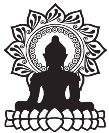 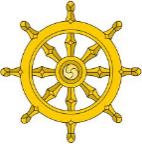 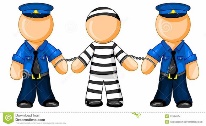 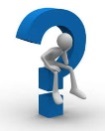 Word/TermDefinitionBuddha rupachantingfestival the Five Moral Preceptsthe Four Sublime Statesgompa intoxicantskamma (karma)karunamalamandala mantrameditationmettamindfulness of breathingmonasteryParinirvana Daypujaretreatsamatha meditationshrine the Six Perfectionsskilfulsky burialstupatemple thangkaunskilfulviharavipassana meditationvisualisationWesakzazen meditationZen